¿Necesita un acomodo razonable o ayuda especial en rellenar la solicitud a raíz de una discapacidad? Sí No    (De contestar “sí”, rellene la próxima sección y pase a la página 3 para información en cómo le podemos ayudar.)Si necesita un acomodo razonable o ayuda especial, díganos qué tipo de ayuda necesita:Cuéntenos algo sobre usted Cuéntenos sobre su estado inmigratorioCuéntenos sobre su seguro médicoMarque si usted tiene Medicare parte A  o parte B . Marque si su cónyuge tiene Medicare parte A   o parte B Cuéntenos sobre sus ingresos Enumere todos los ingresos que usted y su cónyuge reciben. Enumere los importes antes de tomar las deducciones.  Unos ejemplos de fuentes de ingresos son: la seguridad social, la seguridad de ingreso suplementario (SSI), sueldos, pensiones, beneficios por la discapacidad, compensación del trabajador, compensación por el desempleo, intereses, dividendos, ingresos de alquiler, manutención del excónyuge, y manutención de los menores.  Plan de jubilación individual (IRA, por sus siglas en inglés)Información importante que debe saber sobre su solicitudEsta solicitud es únicamente para solicitar ayuda del programa de ahorros de Medicare.  Toda la información dada en esta solicitud es confidencial y será usada únicamente para administrar los programas y sólo se compartirá según lo permitido por las leyes vigentes. Los números de la seguridad social de todos los individuos  recibiendo o solicitando asistencia serán usados para verificar la identidad y elegibilidad de los mismos. Los números de la seguridad social  se comprobarán con las bases de datos gubernamentales, según lo permitido por las leyes vigentes.La información dada en este formulario se puede verificar en la medida permitida por las leyes vigentes, incluyendo el comprobar con las bases de datos gubernamentales o directamente con terceras partes tales como empleadores y bancos.Si necesita un acomodo razonable o ayuda especial Si hay algo que le pidamos hacer que no puede hacer por razón de una discapacidad, puede solicitar un acomodo razonable o ayuda especial. Por ejemplo, puede que podamos completar su solicitud por teléfono si no puede acudir a nuestras oficinas personalmente, ayudarle a conseguir pruebas concretas, o darle tiempo de más para proporcionar la información. Comuníquese con el DSS al 1-855-626-6632 para solicitar un acomodo razonable o ayuda especial. Si no acordamos darle un acomodo razonable o ayuda especial, puede presentar  una queja ante el coordinador del Americans with Disabilities Act (ADA) [La ley sobre estadounidenses con discapacidades] del departamento. Vea la declaración de no discriminación en la página 4.  Por favor, lea detenidamente y firme a continuación Yo le autorizo al DSS o cualquier compañía de seguro médico, proveedor de atenciones médicas o cualquier otra entidad proporcionándome  a mi o mi familia con servicios bajo el programa Medicare a compartir información  sobre mi o mi familia según sea necesario para la prestación de los servicios del programa Medicare y la administración del programa Medicare, según lo permitido por las leyes vigentes.  Yo le autorizo al DSS a compartir mi nombre y otra información con aquellos programas que ayudan con los gastos energéticos para mi hogar.  Estos programas utilizarán mi información únicamente para determinar si soy elegible para estos beneficios y poder ofrecerme dichos beneficios. Certifico, bajo pena de perjurio, que toda la información contenida en este formulario es  a mi mejor saber  la verdad y está completa. Entiendo que se me puede enjuiciar bajo las leyes del código penal o civil por  haber conscientemente dado cualquier información incorrecta o por la falta de informar  sobre algo que debo informar. La persona que le ayudó a rellenar este formulario o que lo rellenó por usted también ha de firmar.Autorización para compartir información Aquellas personas sordas o que padecen de problemas de la audición y tienen un dispositivo TTD/TTY pueden comunicarse con el DSS al 1-800-842-4524. Aquellas personas ciegas o que padecen de un impedimento de la vista pueden comunicarse con el DSS al 1-860-424-5040.Las leyes federales y estatales requieren que el Departamento de Servicios Sociales (DSS) le dé la oportunidad de registarse como votante. Por favor conteste las preguntas abajo y ponga su nombre en letra de molde y su firma en el espacio indicado.¿Está usted inscrito(a) como votante?	 Sí, ya estoy inscrito(a)    NoSi no está inscrito(a) para vota donde reside ahora, ¿quiere inscribirse como votante aquí ahora? 		 Sí		 NoSI USTED NO MARCA NINGUNA DE LAS DOS CASILLAS, SE CONSIDERARÁ QUE HA DECIDIÓ NO REGISTRARSE PARA VOTAR EN ESTE MOMENTO.Se puede registrar en línea al https://voterregistration.ct.gov/OLVR, o puede llenar una solicitud en papel de inscripción de votante y dejara en DSS o enviarla por correo. El formulario se incluye con solicitudes de DSS que le enviemos, y también se pueden conseguir en todas las oficinas del DSS. Puede enviar su formulario llenado al DSS en el sobre adjunto, o enviarlo directamente a su Ayuntamiento Municipal. Si necesita ayuda, por favor llame al 1-855-626-6632.-----------------------------------------------------------------------------------------------------------------------------------------------------(Rasgue aquí y guárdeselo) Si usted cree que alguien ha interferido con su derecho de inscribirse al censo electoral o de rehusarse a inscribirse;  su derecho a la privacidad en decidir si inscribirse o solicitar inscribirse al censo  electoral; o su derecho a elegir su partido político o sus preferencias políticas, puede presentar una queja ante la  State Elections Enforcement Commission, (La comisión estatal de aplicación electoral) 20 Trinity Street, Hartford, CT 06106; 860-256-2940, número gratuito 866-733-2463, TDD: 1-800-842-9710; SEEC@ct.gov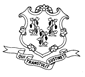 W-1QMBS
(Rev 8/16)Departamento de Servicios Sociales de Estado de ConnecticutSolicitud para los programas de ahorros de Medicare (QMB, SLMB, ALMB)Utilice este formulario para solicitar los beneficios del Programa de ahorros de Medicare (Medicare Savings Program). Si usted ya recibe los beneficios actualmente y necesita renovar, por favor utilice el formulario de renovación del programa de ahorros de Medicare (W-1QMBRS).Nombre 2do nombre Apellido Apellido Apellido SexoSexoSexoSexoN° de seguro social N° de seguro social    Fecha de Nacimiento   Fecha de NacimientoDirección del domicilio Dirección del domicilio Dirección del domicilio Dirección del domicilio Cuidad Cuidad EstadoEstadoCódigo postal Dirección postal (si es diferente) Dirección postal (si es diferente) Dirección postal (si es diferente) Dirección postal (si es diferente) Ciudad Ciudad EstadoEstadoCódigo postal Mejor teléfono al que llamarle Mejor teléfono al que llamarle Mejor teléfono al que llamarle Estado civil (marque uno): Soltero, nunca casado/a   Casado/a   Separado/a   Divorciado/a   Viudo/aEstado civil (marque uno): Soltero, nunca casado/a   Casado/a   Separado/a   Divorciado/a   Viudo/aEstado civil (marque uno): Soltero, nunca casado/a   Casado/a   Separado/a   Divorciado/a   Viudo/aEstado civil (marque uno): Soltero, nunca casado/a   Casado/a   Separado/a   Divorciado/a   Viudo/aEstado civil (marque uno): Soltero, nunca casado/a   Casado/a   Separado/a   Divorciado/a   Viudo/aEstado civil (marque uno): Soltero, nunca casado/a   Casado/a   Separado/a   Divorciado/a   Viudo/aEstado civil (marque uno): Soltero, nunca casado/a   Casado/a   Separado/a   Divorciado/a   Viudo/aEstado civil (marque uno): Soltero, nunca casado/a   Casado/a   Separado/a   Divorciado/a   Viudo/aEstado civil (marque uno): Soltero, nunca casado/a   Casado/a   Separado/a   Divorciado/a   Viudo/aEstado civil (marque uno): Soltero, nunca casado/a   Casado/a   Separado/a   Divorciado/a   Viudo/aEsta solicitud es para (marque uno):   Usted solamente     Usted y su cónyugeEsta solicitud es para (marque uno):   Usted solamente     Usted y su cónyugeEsta solicitud es para (marque uno):   Usted solamente     Usted y su cónyugeEsta solicitud es para (marque uno):   Usted solamente     Usted y su cónyugeEsta solicitud es para (marque uno):   Usted solamente     Usted y su cónyugeEsta solicitud es para (marque uno):   Usted solamente     Usted y su cónyugeEsta solicitud es para (marque uno):   Usted solamente     Usted y su cónyugeNombre de su cónyuge (nombre, segundo nombre, apellido) Nombre de su cónyuge (nombre, segundo nombre, apellido) Nombre de su cónyuge (nombre, segundo nombre, apellido) Nombre de su cónyuge (nombre, segundo nombre, apellido) Nombre de su cónyuge (nombre, segundo nombre, apellido) Nombre de su cónyuge (nombre, segundo nombre, apellido) Esta solicitud es para (marque uno):   Usted solamente     Usted y su cónyugeEsta solicitud es para (marque uno):   Usted solamente     Usted y su cónyugeEsta solicitud es para (marque uno):   Usted solamente     Usted y su cónyugeEsta solicitud es para (marque uno):   Usted solamente     Usted y su cónyugeEsta solicitud es para (marque uno):   Usted solamente     Usted y su cónyugeEsta solicitud es para (marque uno):   Usted solamente     Usted y su cónyugeEsta solicitud es para (marque uno):   Usted solamente     Usted y su cónyugeNúmero de seguro social de su cónyuge        Fecha de Nacimiento de su  cónyugeNúmero de seguro social de su cónyuge        Fecha de Nacimiento de su  cónyugeNúmero de seguro social de su cónyuge        Fecha de Nacimiento de su  cónyugeNúmero de seguro social de su cónyuge        Fecha de Nacimiento de su  cónyugeNúmero de seguro social de su cónyuge        Fecha de Nacimiento de su  cónyugeNúmero de seguro social de su cónyuge        Fecha de Nacimiento de su  cónyugeEsta solicitud es para (marque uno):   Usted solamente     Usted y su cónyugeEsta solicitud es para (marque uno):   Usted solamente     Usted y su cónyugeEsta solicitud es para (marque uno):   Usted solamente     Usted y su cónyugeEsta solicitud es para (marque uno):   Usted solamente     Usted y su cónyugeEsta solicitud es para (marque uno):   Usted solamente     Usted y su cónyugeEsta solicitud es para (marque uno):   Usted solamente     Usted y su cónyugeEsta solicitud es para (marque uno):   Usted solamente     Usted y su cónyugeEl título VI de la ley de los derechos civiles del 1964 nos permite preguntar sobre su raza o etnicidad. No está obligado a compartir esta información. Esta información se utiliza para asegurarnos de que estemos cumpliendo con la ley federal de los derechos civiles. Si no desea compartir dicha información, no afectará su solicitud.¿Es usted de origen étnico hispano/latino?  No    Sí   (Si respondio sí, marque todos que correspondan) Mexicano, mexicanoamericano, chicano        Puertorriqueño        Cubano       Otro hispano/latino o españolOrigen racial (marque todos que correspondan) Blanca Negra/afroamericana Indígena americana o de Alaska India asiática            China         Filipina        Japonesa      Coreana      Vietnamita     Otra asiática  Indígena hawaiana    Guameña o Chamorra     Samoana      Otra isleña del Pacífico¿Es usted ciudadano de los EEUU? (Marque uno)De no serlo, ¿cuál es su estado inmigratorio? (refugiado, inmigrante condicional, residente permanente, etc.) ¿Cuál es su número de tarjeta de residente? ¿Cuál es su país de origen? ¿Cuáles son  la fecha y el puerto de su entrada a este país?  ¿Cuál es el nombre de su patrocinador? (si corresponde)Usted  Sí    NoSu cónyuge Sí     NoSu seguroEl seguro de su cónyuge # de Demanda De Medicare_____________________El seguro privado, de tenerlo:Nombre de la aseguradora: 	N.o de Póliza:___________________________________N.o del grupo:___________________________________ Marque los servicios que cubre: Hospital  Médico/Cirugía  Dental  Visión/Óptico      Recetas médicas   Cuidados a largo plazo Fecha de inicio/póliza: 	 Caduca el: 		Importe de la prima: $_________ por _______________Fecha que empezó a pagar esta prima: _____________# de Demanda De Medicare_____________________El seguro privado, de tenerlo:Nombre de la aseguradora: _____________________N.o de Póliza: ________________________________N.o del grupo: ________________________________ Marque los servicios que cubre: Hospital Médico/Cirugía  Dental  Visión/Óptico      Recetas médicas   Cuidados a largo plazo Fecha de inicio/póliza: 	 Caduca el: __________Importe de la prima: $_________ por _______________Fecha que empezó a pagar esta prima: _____________Sus ingresosSus ingresosSus ingresosLos ingresos de su cónyugeLos ingresos de su cónyugeLos ingresos de su cónyuge¿De dónde provienen los ingresos?¿Cuánto recibe? ¿Con cuanta frecuencia?  (por hora, semana, quincenal, mensual, anual)¿De dónde provienen los ingresos?¿Cuánto recibe? ¿Con cuanta frecuencia?  (por hora, semana, quincenal, mensual, anual)Sueldo (nombre del empleador): $Sueldo (nombre del empleador): $Intereses:$Intereses:$Seguro Social (tipo):$Seguro Social (tipo): $Pensión (nombre de la compañía): $Pensión (nombre de la compañía):$IRA1 (nombre del banco): $IRA1 (nombre del banco): $Otro (describir):$	Otro (describir):$Firma del solicitante                                       Fecha Firma del cónyuge del solicitante                       FechaFirma del ayudante o agente                            Fecha Relación con el solicitante Para permitir que el DSS comparta información de su solicitud, por favor identifique los individuos, las agencias o instituciones con quienes el DSS se puede comunicar, y firme en la casilla:Para permitir que el DSS comparta información de su solicitud, por favor identifique los individuos, las agencias o instituciones con quienes el DSS se puede comunicar, y firme en la casilla:Para permitir que el DSS comparta información de su solicitud, por favor identifique los individuos, las agencias o instituciones con quienes el DSS se puede comunicar, y firme en la casilla:1Nombre:No de teléfono: 1Dirección:2Nombre:No de teléfono: 2Dirección:Firma del solicitante o agente debidamente autorizadoFirma del solicitante o agente debidamente autorizadoFechaDECLARACIÓN DE LA NO DISCRIMINACIÓN Puede presentar quejas de discriminación o solicitar acomodos razonables siguiendo el proceso detallado a continuación:Usted tiene el derecho de presentar una queja si piensa que se ha tomado una decisión en su contra basado en su raza, color, religión, sexo, identidad o expresión de género, estado civil, edad, origen nacional, linaje, ideas políticas, orientación sexual, discapacidad intelectual, discapacidad mental, discapacidad del aprendizaje, o discapacidad física, incluyendo pero no limitándose a la ceguera.Todo individuo con una discapacidad puede solicitar y recibir un acomodo razonable o ayuda especial del Departamento de Servicios Sociales cuando éste sea necesario para poder acceder a la oportunidad igual y significativa de participar en los programas administrados por el departamento.Si solicitó un acomodo o ayuda especial y se la negamos, puede presentar una queja ante el director de la división de Discriminación positiva (Affirmative Action)  del departamento o cualquiera de la agencias enumeradas a continuación:El Comisionado de Servicios Sociales Attn:  Affirmative Action Division Director/ADA Coordinator55 Farmington Avenue, Hartford, CT 06105Tel:    1-860-424-5040    No gratuito:  1-800-842-1508TDD: 1-800-842-4524    Fax:         1-860-424-4948La Comisión sobre los Derechos Humanos y Oportunidades de Connecticut25 Sigourney Street, Hartford, CT 06106Tel:    1-860-541-3400    No gratuito:  1-800-477-5737TDD: 1-860-541-3459    Fax:         1-860-246-5265	Web: http://www.ct.gov/chro/site/default.aspEl Dpto. de Salud y Servicios Humanos, la oficina de  los derechos civiles JFK Federal Building, Room 1875, Boston, MA 02203Tel:    1-617-565-1340      No gratuito:  1-800-368-1019TDD: 1-800-537-7697      Fax:         1-617-565-3809Web: http://www.hhs.gov/ocr/office/file/index.htmlED-682S
(Rev. 9/15)¿QUIERE REGISTRARSE PARA VOTAR?El hecho de solicitar o no solicitar registrarse para votar no afectará la cantidad de asistencia que será proporcionada a usted por esta agencia. Si quiere ayuda para llenar el formulario de solicitud de inscripción de votante, nosotros le ayudaremos. La decisión de buscar o recibir ayuda depende de usted. Usted puede llenar la solicitud en privado.Su nombre, en letra de moldeSu firmaSu firmaSu firmaSu firmaSu firmaFechaFechaSu dirección (no. de calle, y apartamento) Su dirección (no. de calle, y apartamento) CiudadEstadoEstadoZona postalPara uso del trabajador solamente
Date ______________     No boxes checked       Voter Registration Card sentWorker Name ___________________________     Worker Number ___________________   Para uso del trabajador solamente
Date ______________     No boxes checked       Voter Registration Card sentWorker Name ___________________________     Worker Number ___________________   Para uso del trabajador solamente
Date ______________     No boxes checked       Voter Registration Card sentWorker Name ___________________________     Worker Number ___________________   Para uso del trabajador solamente
Date ______________     No boxes checked       Voter Registration Card sentWorker Name ___________________________     Worker Number ___________________   Para uso del trabajador solamente
Date ______________     No boxes checked       Voter Registration Card sentWorker Name ___________________________     Worker Number ___________________   Para uso del trabajador solamente
Date ______________     No boxes checked       Voter Registration Card sentWorker Name ___________________________     Worker Number ___________________   Para uso del trabajador solamente
Date ______________     No boxes checked       Voter Registration Card sentWorker Name ___________________________     Worker Number ___________________   Para uso del trabajador solamente
Date ______________     No boxes checked       Voter Registration Card sentWorker Name ___________________________     Worker Number ___________________   